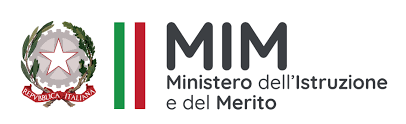 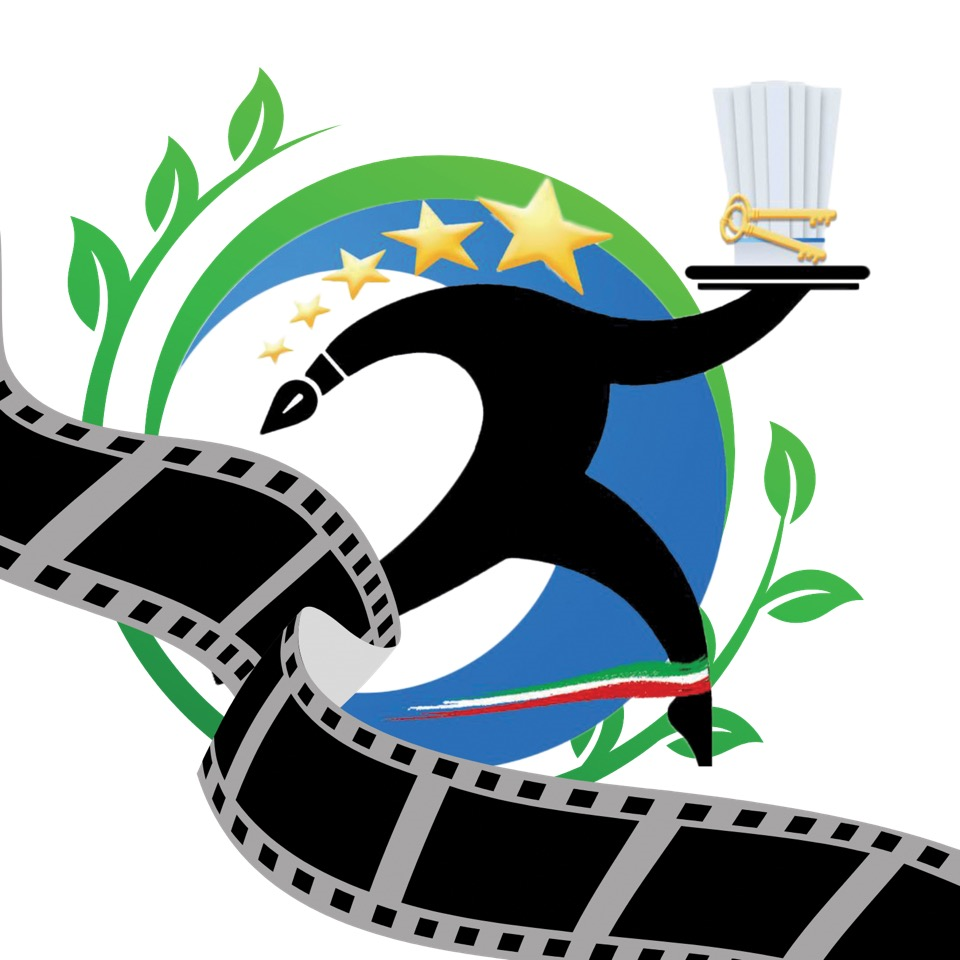 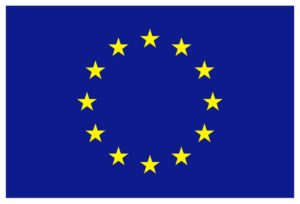     Istituto di Istruzione Superiore Arturo PreverPineroloServizi per l’enogastronomia e l’ospitalità alberghieraServizi per l’agricoltura e lo sviluppo rurale – Tecnico Agrario      Servizi Culturali e dello Spettacolo - Servizi serali sezione AlberghieroIl/la sottoscritto/a ______________________________________________ nato/a a ________________________ il____________________ residente a___________________________ Provincia di ___________________ Via/Piazza _______________________________________________n. _________ Codice Fiscale ________________________________________________________, in qualità di _____________________________________________________________________________________ [indicare se il partecipante rientra tra il personale interno alla Istituzione scolastica, se appartiene ad altra Istituzione scolastica, ovvero se è dipendente di altra P.A., o se è esperto esterno o titolare di Società/Associazione – in questo caso indicare denominazione sociale, sede legale e partita IVA/codice fiscale]consapevole che la falsità in atti e le dichiarazioni mendaci sono punite ai sensi del codice penale e delle leggi speciali in materia e che, laddove dovesse emergere la non veridicità di quanto qui dichiarato, si avrà la decadenza dai benefici eventualmente ottenuti ai sensi dell’art. 75 del d.P.R. n. 445 del 28 dicembre 2000 e l’applicazione di ogni altra sanzione prevista dalla legge, nella predetta qualità, ai sensi e per gli effetti di cui agli artt. 46 e 47 del d.P.R. n. 445 del 28 dicembre 2000,CHIEDEdi essere ammesso/a a partecipare alla procedura in oggetto, relativa alla seguente tipologia di attività formativa:Percorsi di mentoring eorientamento Percorsi di potenziamento delle competenze di base, di motivazione e accompagnamentoPercorsi di orientamento con il coinvolgimento delle famigliePercorsi formativi e laboratoriali curricolariA tal fine, dichiara, sotto la propria responsabilità:che i recapiti presso i quali si intendono ricevere le comunicazioni sono i seguenti:residenza: _____________________________________________________________indirizzo posta elettronica ordinaria: ________________________________________indirizzo posta elettronica certificata (PEC): __________________________________numero di telefono: _____________________________________________________,autorizzando espressamente l’Istituzione scolastica all’utilizzo dei suddetti mezzi per effettuare le comunicazioni;di essere informato/a che l’Istituzione scolastica non sarà responsabile per il caso di dispersione di comunicazioni dipendente da mancata o inesatta indicazione dei recapiti di cui al comma 1, oppure da mancata o tardiva comunicazione del cambiamento degli stessi;di aver preso visione del Decreto e dell’Avviso e di accettare tutte le condizioni ivi contenute;di aver preso visione dell’informativa di cui all’art. 10 dell’Avviso;di prestare il proprio consenso, ai fini dell’espletamento della procedura in oggetto e del successivo conferimento dell’incarico, al trattamento dei propri dati personali ai sensi dell’art. 13 del Regolamento (UE) 2016/679 e del d.lgs. 30 giugno 2003, n. 196.Ai fini della partecipazione alla procedura in oggetto, il sottoscritto/a __________________________________DICHIARA ALTRESÌdi possedere i requisiti di ammissione alla selezione in oggetto di cui all’art. 2 dell’Avviso prot. n. 15985 del 17/11/2023 e, nello specifico, di: abbiano la cittadinanza italiana o di uno degli Stati membri dell’Unione europea; abbiano il godimento dei diritti civili e politici; non siano stati esclusi dall’elettorato politico attivo;possiedano l’idoneità fisica allo svolgimento delle funzioni cui la presente procedura di selezione si riferisce;non abbiano riportato condanne penali e non siano destinatari di provvedimenti che riguardano l’applicazione di misure di prevenzione, di decisioni civili e di provvedimenti amministrativi iscritti nel casellario giudiziale;non siano stati destituiti o dispensati dall’impiego presso una Pubblica Amministrazione;non siano stati dichiarati decaduti o licenziati da un impiego statale;non si trovino in situazione di incompatibilità, ovvero, nel caso in cui sussistano cause di incompatibilità, si impegnano a comunicarle espressamente e tempestivamente, al fine di consentire l’adeguata valutazione delle medesime;non si trovino in situazioni di conflitto di interessi, neanche potenziale, che possano interferire con l’esercizio dell’incarico;siano in possesso del requisito della particolare e comprovata specializzazione anche universitaria strettamente correlata al contenuto della prestazione richiesta [in caso di ricorso  a soggetti esterni, come indicato nell’art. 7, comma 6, del D.Lgs. n. 165/2001];Si allega alla presente curriculum vitae sottoscritto contenente una autodichiarazione di veridicità dei dati e delle informazioni contenute, ai sensi degli artt. 46 e 47 del D.P.R. 445/2000 (il curriculum vitae dovrà contenere tutti gli elementi e le informazioni per consentire un’immediata attribuzione dei punteggi previsti dalla tabella A e B dell’Avviso) nonché fotocopia del documento di identità in corso di validità. In caso di Società/Associazione allegare i C.V. dei singoli esperti proposti.OGGETTO:  Piano Nazionale di Ripresa e Resilienza, Missione 4 – Istruzione e ricerca, Componente 1 – Potenziamento dell’offerta dei servizi di istruzione: dagli asili nido alle università – Investimento 1.4 Intervento straordinario finalizzato alla riduzione dei divari territoriali nelle scuole secondarie di primo e di secondo grado e alla lotta alla dispersione scolastica, finanziato dall’Unione europea – Next Generation EU. Azioni di prevenzione e contrasto della dispersione scolastica (D.M. 170/2022).Titolo del Progetto “In rete contro la dispersione scolastica”Azioni di prevenzione e contrasto della dispersione scolastica (D.M. 170/2022)Identificativo progetto: M4C1I1.4-2022-981-P-20645C.U.P. C14D22003450006ALLEGATO “A” ALL’AVVISO   ESEMPIO DI DOMANDA DI PARTECIPAZIONEProcedura di selezione per il conferimento di un incarico individuale, avente ad oggetto  SELEZIONE PER FIGURE DI DOCENTI ESPERTI PER PERCORSI DI MENTORING E ORIENTAMENTO, POTENZIAMENTO DELLE COMPETENZE DI BASE, MOTIVAZIONE ED ACCOMPAGNAMENTO, ORIENTAMENTO CON IL COINVOLGIMENTO DELLE FAMIGLIE, PERCORSI FORMATIVI LABORATORIALI E CURRICOLARILuogo e dataFirma del Partecipante_______________, __________________________________________